Урок изобразительного искусства в 6 классеУчитель Филимонова Ирина АлександровнаТема урока «Орнаментальные мотивы в художественном текстиле Индии и Русская набойка»Аннотация к урокуВ учебном плане урок располагается во втором блоке «Из прошлого в настоящее», тема вторая «Художественный диалог культур».Цель урока: выработать у детей умения и навыки при освоении и выполнении стилистических особенностей зарисовки растительных мотивов индийского орнамента.Задачи:формирование опыта смыслового и эмоционально-ценностного восприятия визуального образа реальности и произведений искусства;развитие умений и навыков работы в технике акварели;творческое и эмоциональное формирование исполнения выразительных средств в процессе усвоения данного материала;изучение и освоение стилистических особенностей;овладение средствами художественного изображения;овладение основами практической творческой работы различными художественными материалами и инструментами.Планируемые результаты, формируемые УУД:Личностные результаты: осознание своей этнической принадлежности, знание истории, культуры своего народа, основ культурного наследия других народов; формирование ответственного отношения к учению, готовности и способности обучающихся к саморазвитию и самообразованию на основе мотивации к обучению и познанию; развитие эстетического сознания через освоение художественного наследия народов России и мира, творческой деятельности эстетического характера.Метапредметные результаты:Регулятивные УУД: умение самостоятельно определять цели своего обучения, ставить и формулировать для себя новые задачи в учёбе и познавательной деятельности; самостоятельно планировать пути достижения целей; соотносить свои действия с планируемыми результатами, осуществлять контроль своей деятельности в процессе достижения результата; владение основами самоконтроля, самооценки, принятия решений и осуществления осознанного выбора в учебной и познавательной деятельности.Познавательные УУД: умение определять понятия, создавать обобщения, устанавливать аналогии, устанавливать причинно-следственные связи, строить логическое рассуждение, умозаключение (индуктивное, дедуктивное и по аналогии) и делать выводы.Коммуникативные УУД: умение организовывать учебное сотрудничество и совместную деятельность с учителем и сверстниками.Объяснение материалаМеню лекцииЗарождение орнамента «восточный огурец»Индийский орнаментТурецкий орнаментЭлементы «огурца»У каждого народа своя национальная орнаментика, используемая в украшении предметов быта и архитектурных построек. Обогащает и развивает орнаментальное искусство культурное взаимодействие между разными народами мира.Пейсли — один из самых известных орнаментов. Этот замысловатый орнамент в виде капли или бутона цветка имеет большое множество названий: восточный или индийский огурец, турецкий огурец, слеза Аллаха, бута. Культовому мотиву удалось проделать долгий путь от персидских и индуистских национальных костюмов до принта на банданах и одежды на модных показах.Существует несколько вариантов происхождения орнамента. Одним из мест возникновения пейсли может являться иранский город Йезд. В конце 16 века началось изготовление традиционной ткани терме из шелковых и шерстяных ниток, которая часто украшается знаменитыми мотивами. Другая теория гласит, что узор был придуман намного раньше в Персии во время правления империи Сасанидов, где сейчас находятся Ирак и Иран. В крестьянской среде принт являлся символом плодородия, а со временем им стали украшать одежду знати.Узор был назван персидским словом ботех, которое обозначает «цветочный мотив, объединенный с силуэтом кипариса». Спустя время стал известен как бута, что на санскрите означает «огонь». Бута также является национальным символом Азербайджана. Мотив часто встречается на ярких тканых коврах и росписях произведений искусства.Пейсли также стал адаптацией символа инь-ян, используемого в древней китайской медицине и философии. Также распространена теория, что узор «огурцы» олицетворяет семена мангового дерева, бутоны хлопка, проросшие бобы или финиковую пальму — индийский символ плодородия.Узор развивался в индийском штате Кашмир. Во время правления монгольского императора Акбара (1556-1605) резко возросло производство платков. Плетеные пестрые шали (сальвар или шальвар), которые имели набивной, печатный орнаментальный бордюр, так и вышитый растительный мотив, носили в основном мужчины для своих церемоний. На них были изображены мотивы пейсли, но не в том виде, в котором мы знаем его сегодня, — узор был представлен в виде изогнутого цветка с листьями и стеблем, корни которого имели сходство с китайской каллиграфией.Сейчас индийский орнамент носит ярко выраженный ковровый характер. Среди них самый популярный мотив, индийский пальмовый лист, так называемый «восточный огурец». Это изображение каплевидной формы с загнутым острым кончиком, часто заполненное изнутри и окруженное другими геометрическими, растительными или абстрактными элементами. Это изображение дополняют многочисленные завитки, соединенные между собой или заполняющие промежутки между другими фигурами. Полнота декорирования достигается повторением элементов и связана общим фоном. В Индии считают этот мотив символом движения, развития и энергии.С 1800 года Ост-Индская компания начала импорт шалей из Кашмира и Персии в Европу. По мере роста европейского спроса на тканые изделия импортные ткани становились непомерно дорогими, так что позволить их себе могли лишь обеспеченные аристократы. Жозефина, первая жена Наполеона I, владела сотнями таких кашемировых платков.В Италию и Францию кашемировая ткань с восточным рисунком попала благодаря египетским походам Наполеона, а в Англию — из Индии. Британские солдаты, возвращаясь из Индийских колоний, привозили с собой кашемировые платки с огуречным узором, пользующиеся тогда большой популярностью. Так очень скоро появились кампании, завозившие оригинальные платки из Индии, которые позволить себе мог не каждый. Но поскольку спрос рождает предложение, вскоре в Шотландском городе Пейсли было налажено массовое производство тканей с восточным узором. Так появилось современное название рисунка.Откуда же у этого узора такое необычное название «турецкий огурец»? Это русское название: в отечественном текстиле узор приобрёл форму огурца, а поскольку Восток у нас ассоциировался с Турцией, то и получилось такое название.В наши дни мотив «турецкого огурца» широко используется в дизайне: в интерьере, в узорах на постельном белье, в декоративных подушках, шторах, посуде, облицовочной плитке, обоях, разных аксессуарах и элементах декора (кованых, вязаных, вышитых, расписных и пр.). Кроме этого, огуречные узоры используют в ювелирном деле, кулинарии, татуаже и в маникюрном искусстве, ландшафтном дизайне. «Турецкий боб» не только изображают на предметах, но порой и сами предметы повторяют их форму.Мотивы «Турецкого огурца» в России особой популярностью стали пользоваться в набивных тканях начиная с 18 века. Павловские платки, шали, ивановский ситец украшали традиционным красочным набивным орнаментом, демонстрирующим все разнообразие рисунков, богатство сочетания цветочно-растительных и орнаментальных мотивов, смелость в использовании ярких красок, сочность колорита, безудержность фантазии русских мастеров.Существует несколько вариантов композиций расположения мотива «турецкого огурца». Орнамент состоит из повторяющихся элементов – капель - в одном направлении, в зеркальном, в произвольном. Оставшееся свободное пространство заполняется декоративными элементами в растительном стиле, кругами или различными графическими элементами. 
Внутри капля тоже украшается. Безусловно, огуречные мотивы в узорах вызывают восхищение.Контрольный вопросВ какой стране «восточный огурец» приобрёл большее развитие? Какое название получил в России?Практические заданияМетодические рекомендацииВыполните зарисовку мотива индийского орнамента «восточный огурец» (материалы: простой карандаш, ластик, фломастеры, мелки, кисть, акварель, бумага).Рекомендации по выполнению.1) Изобразите композицию из двух-трех «восточных огурцов» простым карандашом.2) Выполните простым карандашом рисунок декоративных элементов упрощённо.3) Сосредоточьте свое внимание главным образом на красоте и выразительности их контура.4) Постарайтесь избегать пестроты цвета при составлении узоров индийского орнамента. Примените не более 3-4-х цветов и их оттенков, соблюдайте цветовой ритм.Пример: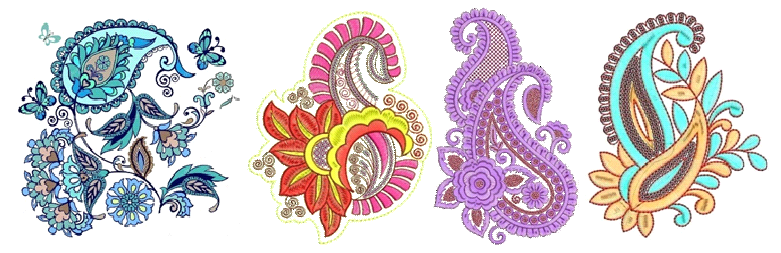 ГлоссарийКонтраст – один из приёмов в творчестве художника, позволяющий добиваться противопоставления и взаимного усиления двух соотносящихся качеств. Цветовые и светотеневые контрасты являются средством моделировки объёмной формы.Символ – вещественный или условный, графический знак, обозначающий или напоминающий какое-либо понятие, образ, воплощающий какую-либо идею.Стилизация – декоративное обобщение форм с помощью ряда условных приёмов, упрощения и обобщения рисунка и абриса, объёмных и цветовых соотношений.Стиль – совокупность основных идейно-художественных особенностей, отличительных черт, проявляющихся в творчестве художника и т.д.Итоговый тест1) Что такое «пейсли»?орнамент;город;название ткани.2) Персидский орнамент с названием «бута» означает:«вода»;«мир животных»;«огонь».3) В каком индийском штате развивался орнамент «восточный огурец»?Кашмир;Манипур;Джаркханд.4) Какое название в России приобрел орнамент «восточный огурец»?«персидский огурец»;«турецкий огурец»;«индийский пальмовый лист».5) В каком веке мотивы «турецкого огурца» на набивных тканях в России стали пользоваться особой популярностью?18 век;15 век;19 век.Критерии отметкиПервая отметка: 2 балла – полный ответ на контрольный вопрос для самопроверки; 3 балла – за правильные ответы за контрольный опрос.Вторая отметка (в сумме - 5баллов)Правильная компоновка на листе (1 балл).Хорошо подобрано сочетание цветов, аккуратное выполнение работы (заливка цветом) (2 балла).Заполненность композиции декоративными элементами (2 балла).Ответы:1) а, 2) с, 3) а, 4) b, 5) a.